 K9 Mobile Rehab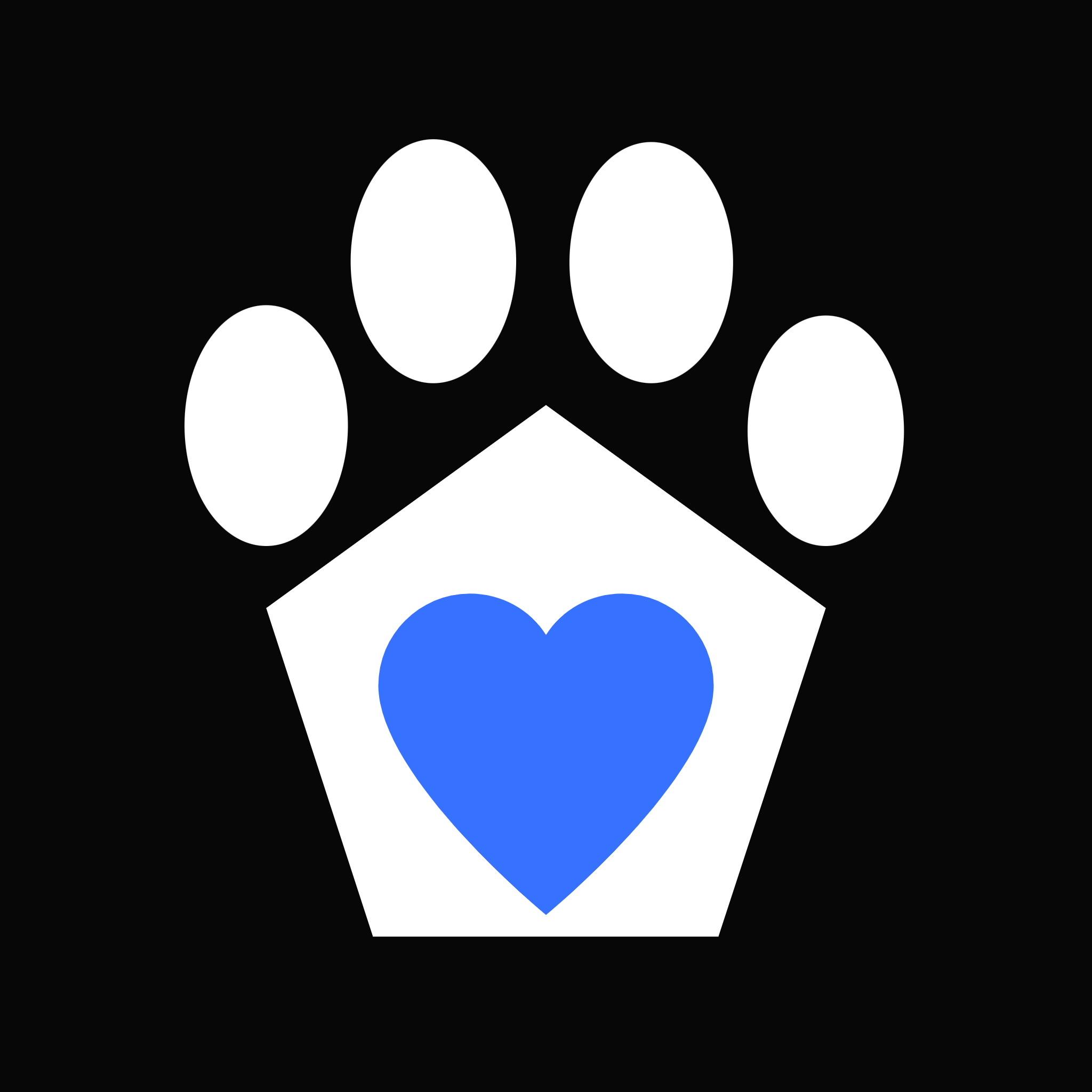 At home care, where your pet is most comfortableCherie Parisi CVT CCRP508-409-9223 K9MobileRehab@gmail.comReferral for RehabilitationClient:Patient:Age/DOB:Sex:Breed:Diagnosis/Diagnostic results:Medications:Type/Date of surgery:Past medical history if applicable:___ Owner requested rehabA rehab evaluation and appropriate treatment plan will be initiated unless more specific treatment goals are checked below.___Reduce pain		             ___ Improve range of motion/function	___Increase strength                       ___Decrease swelling/inflammation	  ___Facilitate neurological return      ___Improve conditioning and endurance ___Decrease weight                        Other (please specify):Signature ______________________________		Date_____________Print Name_____________________________ Place of Business ________________